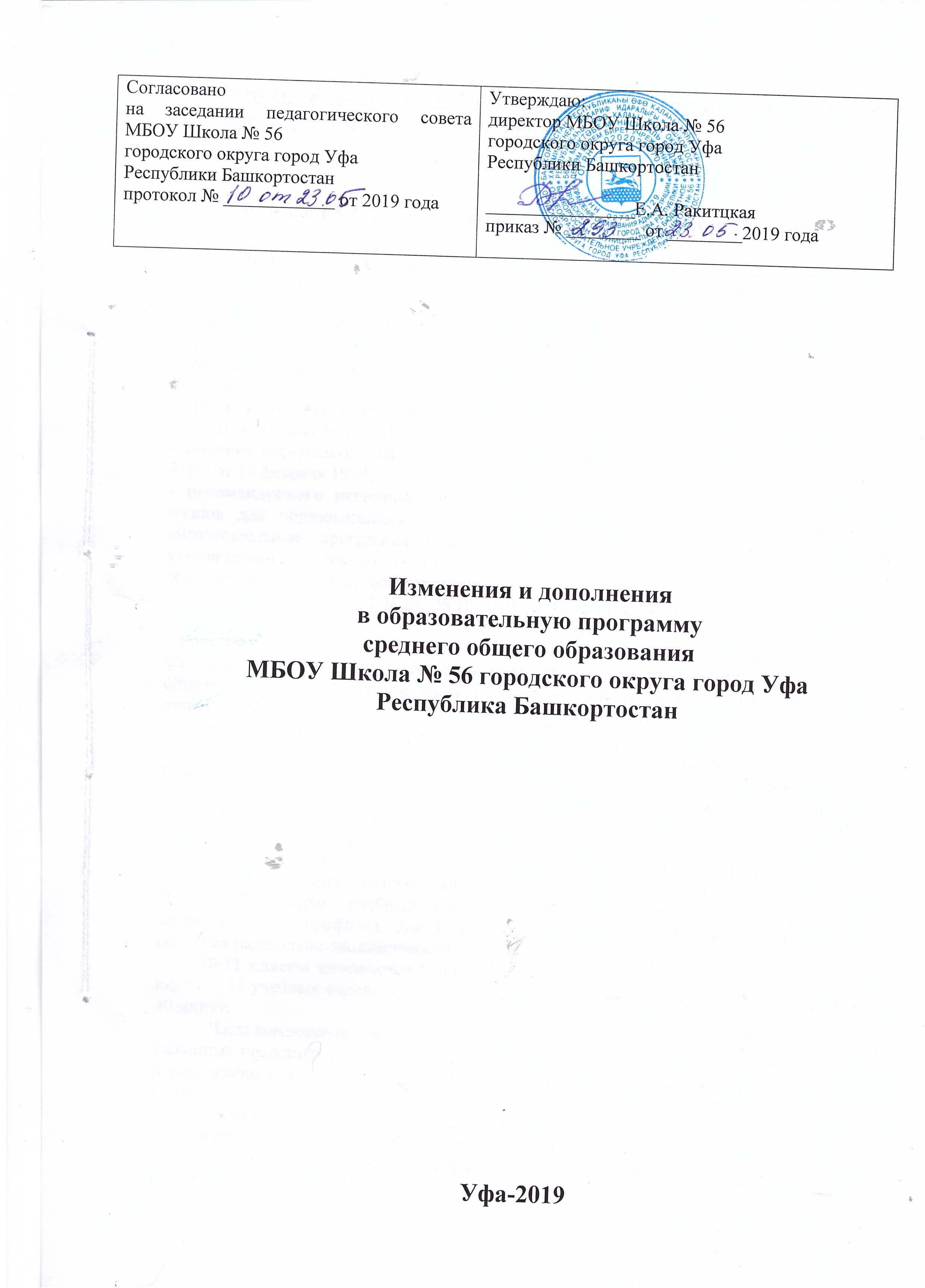 Внести изменения в Организационный раздел образовательной программы среднего общего образования1. В раздел 3.1. Учебный план среднего общего образования.Учебный план Муниципального бюджетного общеобразовательного учреждения Школа № 56 городского округа город Уфа Республики Башкортостан для 10-11 составлен в соответствии с:- Федеральным Законом от 29 декабря 2012 года №273-ФЗ «Об образовании в Российской Федерации»; - законом Республики Башкортостан от 1 июля 2013 года № 696-з «Об образовании в Республике Башкортостан;- законом Российской Федерации «О языках народов российской Федерации» в редакции от 25.10.1991 года № 1807-1;- законом Республики Башкортостан «О языках народов Республики Башкортостан» № 216-з от 15 февраля 1999;- рекомендуемого регионального базисного учебного плана и примерных учебных планов для образовательных организаций Республики Башкортостан, реализующих образовательные программы основного общего и среднего общего образования, утвержденного протоколом № 4 от 04.08.2017 года на заседании Коллегии Министерства образования Республики Башкортостан;- письма Минобрнауки РФ от 08.10.2010 № ИК -1494/19 «О введении третьего часа физической культуры»;- приказа Минобрнауки России от 7 июня 2017 года № 506 «О внесении изменений в федеральный компонент государственных образовательных стандартов начального общего, основного общего и среднего (полного) общего образования, утвержденный приказом Министерства образования Российской Федерации от 5 марта 2004г. № 1089» в общеобразовательных организациях вводится изучение учебного предмета «Астрономия»;- постановлением Главного государственного санитарного врача РФ от 29 декабря 2010 года № 189 «Об утверждении СанПиН 2.4.2.2821-10 «Санитарно-эпидемиологические требования к условиям и организации обучения в общеобразовательных учреждениях».- постановлением Главного государственного санитарного врача РФ «Об изменении в СанПиН от 24.11.2015г. № 81»;- Устава МБОУ Школа № 56 городского округа город Уфа Республики Башкортостан.По согласованию с коллегиальными органами МБОУ Школа № 56 для обучающихся 10А класса выбран учебный план для профильного обучения (информационно-технологический профиль), для 11А класса выбран учебный план для профильного обучения (социально-экономический   профиль)         10-11 классы занимаются 5 дней в неделю, продолжительность учебного года в 10 классе – 35 учебных недель, в 11 классе - 34 учебные недели, продолжительность уроков 40 минут. Часы компонента образовательной организации на основании заявления родителей (законных представителей) обучающихся и решениях коллегиальных органов в 10 классе   распределены следующим образом: Русский язык (1 час), элективный курс по математике (1 час).Часы компонента образовательной организации на основании заявления родителей (законных представителей) обучающихся и решениях коллегиальных органов в 11А классе распределены следующим образом: Информатика и ИКТ – 1 часа. Элективный курс 11 класс по математике.Региональный (национально-региональный) компонент для X-XI классов на основании заявлений родителей представлен предметом «Родной язык и литература»Учебный предмет «Астрономия» изучается в 10 классе. На изучение астрономии в 10 классе выделяется 1 час. Промежуточная аттестация обучающихся 10-11 классов осуществляется в соответствии с требованиями федерального компонента государственного стандарта общего образованияи в соответствии с Положением МБОУ Школа № 56 «О формах, периодичности, порядке текущего контроля успеваемости и промежуточной аттестации обучающихся».Учебный план МБОУ Школа № 56городского округа город Уфа10 класс на 2019 – 2020 учебный годдля профильного обучения(информационно-технологический профиль)Учебный план МБОУ Школа № 56городского округа город Уфа11 класс на 2019 – 2020 учебный годдля профильного обучения(социально-экономический профиль)2. Внести изменения в раздел 3.2. Годовой учебный календарный график.Годовой календарный учебный график  МБОУ Школа № 56  городского округа город Уфа Республики Башкортостанна 2019-2020 учебный годНачало учебного года - 2 сентября 2019 года Окончание учебного года:11 класса – 23 мая 2019 годадля 10 класса – 30 мая 2020 года10,11 классы - 5-дневная учебная неделяЭкзаменационный период:для выпускников 11-х классов – с 25 мая по 24 июня 2020г.Продолжительность каникул в течение учебного года для обучающихся:Сроки проведения промежуточной аттестацииДля обучающихся 10 классов – с 05 мая по 21 мая 2020 года10, 11 классыколичество часов в неделюРодной язык и литература1№п/пУчебные предметы             класс№п/пУчебные предметы10А№п/пУчебные предметыБазовые учебные предметы1Русский язык12Литература33Иностранный язык34История23Обществознание (включая экономику и право)24Биология15Химия16География17Физика28Астрономия19Физическая культура310ОБЖ1Профильные учебные предметыПрофильные учебные предметыПрофильные учебные предметы1Математика62Информатика и ИКТ4Региональный (национально-региональный компонент)Региональный (национально-региональный компонент)Региональный (национально-региональный компонент)1Родной язык и литература1Компонент образовательной организацииКомпонент образовательной организацииКомпонент образовательной организации1Русский язык 12Элективный курс «Общие методы решения неравенств повышенной сложности и их систем»1Предельно допустимая аудиторная учебная нагрузка при 5-дневной учебной неделе (требования СанПиН)Предельно допустимая аудиторная учебная нагрузка при 5-дневной учебной неделе (требования СанПиН)34№п/пУчебные предметыкласс№п/пУчебные предметы11А№п/пУчебные предметыБазовые учебные предметы1Русский язык 12Литература33Иностранный язык34Информатика и ИКТ15История26Право17Экономика18Биология19География 110Физика 211Астрономия12Химия 213Физическая культура314ОБЖ1Профильные учебные предметыПрофильные учебные предметыПрофильные учебные предметы1Математика62Обществознание3Региональный (национально-региональный компонент)Региональный (национально-региональный компонент)Региональный (национально-региональный компонент)1Родной язык и литература1Компонент образовательной организацииКомпонент образовательной организацииКомпонент образовательной организации1Элективный курс «Избранные вопросы математики»12Информатика и ИКТ1Предельно допустимая аудиторная учебная нагрузка при 5-дневной учебной неделе (требования СанПиН)Предельно допустимая аудиторная учебная нагрузка при 5-дневной учебной неделе (требования СанПиН)34Полугодие Количество учебных дней по классамКоличество учебных дней по классамНачало полугодияКонец полугодияПолугодие 1011Начало полугодияКонец полугодияI787802.09.2018 г.27.12.2019г.II8913.01.2020 г.23.05.2020 г.II9413.01.2020 г.30.05.2020 г.КаникулыДата начала каникулДата окончания каникулПродолжительность в дняхОсенние26.10.2019 г.03.11.2019 г.9 днейЗимние28.12.2019 г.08.01.2020 г.12 днейВесенние21.03.2020 г.29.03.2020 г.9 днейЛетние каникулы(1кл.) 26.05.202001.06.202031.08.2020 г.31.08.2020 г.98 дней            92 дняПраздничные нерабочие дниПраздничные нерабочие дни11 октября 2019 года – День Республики Башкортостан4 ноября 2019 года – День народного единства1 января 2020 года – Новый год7 января 2020 года – Рождество Христово23 февраля 2020 года – День защитников Отечества8 марта 2020 года – Международный женский день1 мая 2020 года – Праздник Весны и Труда9 мая 2020 года – День Победы24 мая 2020-Ураза-Байрам12 июня 2019 года – День России31 июля 2020 года – Курбан-Байрам